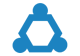 Cette fiche s’inspire des travaux de Pierre BABIN, Alain BAPTISTE et Claire BELISLE qui ont inventé « Photolangage ». Source : https://www.photolangage.com. Si plusieurs objectifs et points de méthodologie sont communs, cette fiche ne saurait remplacer une formation spécifique à « Photolangage ».Accueil Présentation Mise en routeApprentissage et connaissanceDébriefing Retex SynthèseEvaluationEprouver S’entraînerAnalyse de situationDémarche de projetXXXObjectifsPour les stagiaires : prendre conscience de son point de vue personnel, sa propre vision et l'exprimer dans un groupe.relativiser sa propre position par rapport à d'autres qui n'ont peut-être pas la même opinion et qui cependant rencontrent des difficultés plus ou moins semblables.Eprouver une technique d’animation réutilisable en classe ou en entretien avec un ou plusieurs élèvesPour les formateurs : Faciliter la constitution d'un groupe, la rencontre, la communication entre les personnes, dans un minimum de tempspermettre l'échange d'un grand nombre d'informations entre les personnes, en facilitant pour chacun la prise de parole, dès le début d'un stagecontenir, canaliser les appréhensions, les hésitations, les angoisses de chaque membre du groupe. Il est plus facile de parler de la photographie que l'on tient, que l'on manipule en tant qu'objet que l'on regarde, que d'affronter sans aucun support le regard des personnes devant lesquelles on s'exprimesource : https://www.photolangage.comMéthodologieDurée : 40 à 60 minutesDéroulement :La technique d’animation « Photos et langage » diffère ici de « Photolangage ». Dans cette dernière, la consigne de départ peut être par exemple : « Choisissez une, deux ou trois photographies, vous permettant de vous présenter, d’exprimer un événement personnel… » Photolangage engage la personne à choisir une photographie qui lui permet de raconter quelque chose de lui. La technique « Photos et langage » demande de cibler une ou deux photos ou images qui pour le participant représentent le mieux un thème donné. De même, les étapes n’ont pas la même durée, ni parfois le même objectif.Temps 1 (5 à 10 min) : présentation de l’activité et de ses objectifs.Temps 2 (5 à 10 min) : choix individuel des images.« Choisissez une image qui pour vous représente le mieux… » Les images sont disposées sur une table autour de laquelle les participants peuvent facilement circuler. Les participants utilisent ce temps pour choisir. Ils restent silencieux et ne donnent pas d’indication sur leur choix.Temps 3 (10 à 15 min) : travail en petits groupes.Chacun prend la ou les images qu’il a choisies et vient se placer pour former des petits groupes. Chacun présente sa carte et explique aux autres le choix qu’il a effectué.Temps 4 (10 à 20 min) : restitution en plénière.Un rapporteur de chaque groupe présente les mots-clés, les concepts, les idées qui sont sorties du travail de groupe.Temps 5 (10 à 15 min) : méta-analyse. Il s’agit de revenir sur les compétences activées lors de l’activité, et sur les possibilités de la transférer à la classe. Ce temps permet de revenir sur la qualité de la communication, de l’écoute, sur la verbalisation des émotions…MatérielSalle modulable permettant de disposer de 2 espaces : l’un avec les photos ou images placées sur une ou plusieurs tables, l’autre pour se réunir en petits groupes et en plénière.Une série d’images ou de photos, une cinquantaine à minima.Conditions de réussiteTaille du groupe : 10 à 20 personnesCompétences du formateur activées :Maîtrise du déroulement de l’activité et de la méta-analyse.Connaissance des différences avec l’activité PhotolangagePrécautions :A la différence de Photolangage, les images pour « Photos et langage » doivent être « neutres » et non déjà chargées en émotions.Si plusieurs personnes souhaitent se saisir de la même image, il faut préciser qu’il faut maintenir son choix, et que l’on pourra récupérer l’image au moment de la présenter dans son groupe.Niveau de difficulté : ** (méta-analyse)Variantes